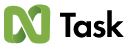 BASIC MEETING AGENDA TEMPLATEDate: _______________________________Location: ____________________________Time: ______________________________{MEETING TITLE}Participants of the Meeting: ________________________________________________________Meeting Objectives and Goals: ______________________________________________________AGENDA DETAILSAgenda Item 1Purpose of agenda item:Time to discuss agenda item:Details:Agenda Item 2Purpose of agenda item:Time to discuss agenda item:Details:Question and Answer Session End of Meeting ReviewSummary of Agenda items